На основании статьи 54 Устава Таймырского Долгано-Ненецкого муниципального района вношу в порядке правотворческой инициативы на рассмотрение Таймырского Долгано-Ненецкого районного Совета депутатов проект решения Таймырского Долгано-Ненецкого районного Совета депутатов «О внесении изменений в Решение Таймырского Долгано-Ненецкого районного Совета депутатов «Об утверждении Положения о сообщении лицами, замещающими муниципальные должности, должности муниципальной службы в органах местного самоуправления (муниципальных органах) Таймырского Долгано-Ненецкого муниципального района, о получении подарка в связи с протокольными мероприятиями, служебными командировками и другими официальными мероприятиями, участие в которых связано с осуществлением ими полномочий, с исполнением ими служебных (должностных) обязанностей, сдаче и оценке подарка, реализации (выкупа) и зачисления средств, вырученных от его реализации». Приложение: на -______ л.В.Н. Шишов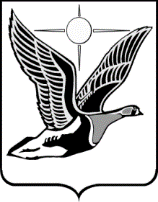 ТАЙМЫРСКИЙ ДОЛГАНО-НЕНЕЦКИЙ МУНИЦИПАЛЬНЫЙ РАЙОНТаймырский Долгано-Ненецкий районный Совет депутатовПроект внесен депутатом Таймырского Долгано-Ненецкого районного Совета депутатов  В.Н. Шишовым________________ _____________2022 № 1813233  Р Е Ш Е Н И Е  «__» _______ 2022                                                                            № ________г. ДудинкаО внесении изменений в Решение Таймырского Долгано-Ненецкого районного Совета депутатов «Об утверждении Положения о сообщении лицами, замещающими муниципальные должности, должности муниципальной службы в органах местного самоуправления (муниципальных органах) Таймырского Долгано-Ненецкого муниципального района, о получении подарка в связи с протокольными мероприятиями, служебными командировками и другими официальными мероприятиями, участие в которых связано с осуществлением ими полномочий, с исполнением ими служебных (должностных) обязанностей, сдаче и оценке подарка, реализации (выкупа) и зачисления средств, вырученных от его реализации»Таймырский Долгано-Ненецкий районный Совет депутатов решил:1. Внести в Положение о сообщении лицами, замещающими муниципальные должности, должности муниципальной службы в органах местного самоуправления (муниципальных органах) Таймырского Долгано-Ненецкого муниципального района, о получении подарка в связи с протокольными мероприятиями, служебными командировками и другими официальными мероприятиями, участие в которых связано с осуществлением ими полномочий, с исполнением ими служебных (должностных) обязанностей, сдаче и оценке подарка, реализации (выкупа) и зачисления средств, вырученных от его реализации, утвержденное Решением Таймырского Долгано-Ненецкого районного Совета депутатов Красноярского края от 25 ноября 2021 года № 12-160 «Об утверждении Положения о сообщении лицами, замещающими муниципальные должности, должности муниципальной службы в органах местного самоуправления (муниципальных органах) Таймырского Долгано-Ненецкого муниципального района, о получении подарка в связи с протокольными мероприятиями, служебными командировками и другими официальными мероприятиями, участие в которых связано с осуществлением ими полномочий, с исполнением ими служебных (должностных) обязанностей, сдаче и оценке подарка, реализации (выкупа) и зачисления средств, вырученных от его реализации» следующее изменение: - пункт 11 признать утратившим силу. 2. Настоящее Решение вступает в силу в день, следующий за днем его официального опубликования.ПОЯСНИТЕЛЬНАЯ ЗАПИСКАк проекту Решения Таймырского Долгано-Ненецкого районногоСовета депутатов о внесении изменений в Решение Таймырского Долгано-Ненецкого районного Совета депутатов «Об утверждении Положения о сообщении лицами, замещающими муниципальные должности, должности муниципальной службы в органах местного самоуправления (муниципальных органах) Таймырского Долгано-Ненецкого муниципального района, о получении подарка в связи с протокольными мероприятиями, служебными командировками и другими официальными мероприятиями, участие в которых связано с осуществлением ими полномочий, с исполнением ими служебных (должностных) обязанностей, сдаче и оценке подарка, реализации (выкупа) и зачисления средств, вырученных от его реализации»  	Проектом решения Таймырского Долгано-Ненецкого районного Совета депутатов о внесении изменений в Решение Таймырского Долгано-Ненецкого районного Совета депутатов «Об утверждении Положения о сообщении лицами, замещающими муниципальные должности, должности муниципальной службы в органах местного самоуправления (муниципальных органах) Таймырского Долгано-Ненецкого муниципального района, о получении подарка в связи с протокольными мероприятиями, служебными командировками и другими официальными мероприятиями, участие в которых связано с осуществлением ими полномочий, с исполнением ими служебных (должностных) обязанностей, сдаче и оценке подарка, реализации (выкупа) и зачисления средств, вырученных от его реализации», предлагается исключить норму предусматривающую, в случае если в отношении подарка, изготовленного из драгоценных металлов и (или) драгоценных камней, не поступило от лиц, замещающих муниципальную должность, должность муниципальной службы заявления о выкупе такого подарка, либо в случае отказа указанных лиц от выкупа такого подарка, подарок, изготовленный из драгоценных металлов и (или) драгоценных камней, подлежит передаче уполномоченным структурным подразделением (уполномоченным лицом) органа местного самоуправления (муниципальным органами) в федеральное казенное учреждение "Государственное учреждение по формированию Государственного фонда драгоценных металлов и драгоценных камней Российской Федерации, хранению, отпуску и использованию драгоценных металлов и драгоценных камней (Гохран России) при Министерстве финансов Российской Федерации" для зачисления в Государственный фонд драгоценных металлов и драгоценных камней Российской Федерации.Перечень правовых актов, подлежащих признанию утратившими силу,приостановлению, изменению, дополнению или подлежащих разработке	Принятие проекта решения Таймырского Долгано-Ненецкого районного Совета депутатов о внесении изменений в Решение Таймырского Долгано-Ненецкого районного Совета депутатов «Об утверждении Положения о сообщении лицами, замещающими муниципальные должности, должности муниципальной службы в органах местного самоуправления (муниципальных органах) Таймырского Долгано-Ненецкого муниципального района, о получении подарка в связи с протокольными мероприятиями, служебными командировками и другими официальными мероприятиями, участие в которых связано с осуществлением ими полномочий, с исполнением ими служебных (должностных) обязанностей, сдаче и оценке подарка, реализации (выкупа) и зачисления средств, вырученных от его реализации» не потребует внесения изменений, признания утратившими силу, приостановления, дополнения и принятия новых муниципальных правовых актов.  Финансово-экономическое обоснование к проекту решения	Принятие проекта решения Таймырского Долгано-Ненецкого районного Совета депутатов о внесении изменений в Решение Таймырского Долгано-Ненецкого районного Совета депутатов «Об утверждении Положения о сообщении лицами, замещающими муниципальные должности, должности муниципальной службы в органах местного самоуправления (муниципальных органах) Таймырского Долгано-Ненецкого муниципального района, о получении подарка в связи с протокольными мероприятиями, служебными командировками и другими официальными мероприятиями, участие в которых связано с осуществлением ими полномочий, с исполнением ими служебных (должностных) обязанностей, сдаче и оценке подарка, реализации (выкупа) и зачисления средств, вырученных от его реализации» не повлечет дополнительных финансовых расходов и изменений финансово-бюджетных обязательств из бюджета муниципального района. 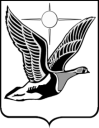 ТаймырскийДолгано-Ненецкий муниципальный райондепутатат Таймырского Долгано-Ненецкого районного Совета депутатов 647000, Красноярский крайг. Дудинка, ул. Советская, 35телефон: (39111) 5-29-39факс: (39111) 5-29-39e-mail: maild@sovet.taimyr24.ru_______________________ № __________ На  № __________ от _________________В Таймырский Долгано-Ненецкий районный Совет депутатов Председатель Таймырского Долгано-Ненецкого районного Совета депутатов _______________ В.Н. ШишовГлава Таймырского Долгано-Ненецкого муниципального района _____________ Е.В. Вершинин 